План 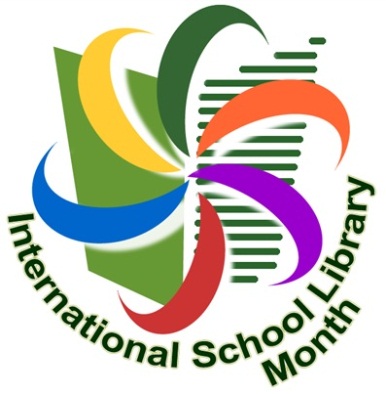 Месячника школьных библиотек2022-2023 учебный год                        Здравствуйте, дорогие читатели!  
С 1 по 31 октября ежегодно проходит Международный месячник школьных библиотек (ММШБ). Тема месячника в 2022 году - "ЧТЕНИЕ ДЛЯ ГЛОБАЛЬНОГО МИРА И ГАРМОНИИ". Она основана на теме конференции IASL 2022 года "Школьные библиотеки и эволюционирующий глобальный информационный ландшафт".Первое, что приходит в голову -  сказки народов мира. На сказках дети растут и учатся, впитывают культуру своего народа. Чтение сказок, мифов и легенд других стран и народов способствует лучшему пониманию их мировоззрения.             В 2022 году в российских школах стартовали два проекта: «Обмен закладками» и «Коробка культуры -2022», в котором могут принять участие читатели школьных библиотек от 3 до 20 лет. Это уникальная возможность найти новых друзей через школьные библиотеки по всему миру. ПРОЕКТ "ОБМЕН ЗАКЛАДКАМИ-2022"           I. Подготовительный (сбор заявок на участие в проекте): с 15.09.2022 по 25.10.2022. 	II. Основной:В рамках регистрации командам назначаются партнёры в рамках проекта. Условия назначения: команды из разных территорий и регионов РФ, возрастное и количественное соответствие. После формирования пар команд участников координаторы самостоятельно договариваются о порядке обмена закладками.Закладки выполняются в любой технике. Не приветствуется использование фломастеров, масляных красок. 	Партнёры обмениваются закладками в рамках сроков Сетевого проекта.Финансовое обеспечение (сбор, закупка необходимых материалов, почтовые расходы) для обмена закладками возлагается на участников проекта. Положение и таблица регистрации по ссылке: https://interacty.me/projects/a4ef5fc7ec5fae5d ПРОЕКТ "КОРОБКА КУЛЬТУРЫ-2022"           I. Подготовительный (сбор заявок на участие в проекте): с 15.09.2022 по 25.10.2022. 	II. Основной: 	В рамках регистрации командам назначаются партнёры в рамках проекта. Условия назначения: команды из разных территорий и регионов РФ, возрастное и количественное соответствие. После формирования пар команд участников координаторы самостоятельно договариваются о порядке обмена «Коробками культуры», в состав которых должны входить:- презентация или видеоролик о культурных, исторических, природных и др. объектах, представляющих территорию участников. По желанию – в презентацию или видеоролик участники могут добавить информацию о себе. Презентация или видеоролик могут быть записаны на носитель и вложены в посылку «Коробка культуры», либо переданы с помощью электронной почты;- магниты, сувениры, открытки, буклеты, туристические проспекты и др. с соответствующей символикой. Приветствуются предметы, сувениры, созданные участниками;- бумажные письма (можно коллективное), адресованные партнёрам;- дополнительные материалы по желанию участников.Содержание «Коробок культуры» согласовывается координаторами команд-партнёров и должно быть равноценным для обеих сторон.Партнёры обмениваются «Коробками культуры» в рамках сроков Сетевого проекта.Финансовое обеспечение (сбор, закупка необходимых материалов, почтовые расходы) обмена «Коробками культуры» возлагается на участников проекта. Положение и таблица регистрации по ссылке: https://interacty.me/projects/a4ef5fc7ec5fae5d № № МероприятияУчастникиДата проведенияКнижная выставка «Сказка ложь, да в ней намек»библиотека- 31.10.2022Экскурсия в школьную библиотекуУчащиеся 1-4 классов3.10 - 8.10.2022 Конкурсы, викторины, квесты на тему  сказок народов мираУчащиеся 5-6 классовВ течение месяца Экскурсия в поселковую библиотекуУчащиеся 7 классовВ течение месяцаЭкскурсия в ЦГБ им. А.С.Пушкина «Модельная библиотека – мир новых возможностей»Учащиеся 5-а класса3.10.2022Экскурсия в ЦГБ им. А.С.Пушкина «Модельная библиотека – мир новых возможностей»Учащиеся 8-б класса19.10.202277Акция «Добрая книга в добрые руки»1-11 классыВ течение месяца6Беседа «Как живешь, учебник?», контроль над состоянием учебников, выданных ШББеседа «Как живешь, учебник?», контроль над состоянием учебников, выданных ШБ1-11 классыВ течение месяца7Подведение итогов читательской активности среди учащихся  в 2020-2021 учебном году.Подведение итогов читательской активности среди учащихся  в 2020-2021 учебном году.1-4 классы24.10-28.10.20218Итоги Месячника школьных библиотек (презентация)Итоги Месячника школьных библиотек (презентация)Учащиеся, учителя29.10-30.10.2021